Jahresrückblick_Entwurf_nicht freigegeben.docxPressekontaktAlfred Kärcher GmbH & Co. KGAlfred-Kärcher-Str. 28-4071364 Winnenden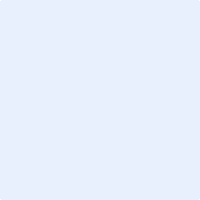 